Приложение № 3 к извещению о проведении открытого аукциона в электронной форме на право заключения договоров на размещение нестационарных объектов для организации досуга (аттракционы) на территории общего пользования городского округа 
«Город Калининград»Договор № ____________на размещение нестационарного объекта для организации досуга (аттракционы) натерритории общего пользования городского округа«Город Калининград»г. Калининград                                                                                  «___» _______ 20___ годаКомитет городского развития и цифровизации администрации городского округа 
«Город Калининград», именуемый в дальнейшем «Уполномоченный орган», в лице первого заместителя главы администрации, председателя комитета Шлыкова Игоря Николаевича, действующего на основании Положения о комитете городского развития и цифровизации администрации городского округа «Город Калининград», утвержденного решением окружного Совета депутатов Калининграда  от 16.07.2008 № 210, распоряжения администрации городского округа «Город Калининград» от 01.09.2022 № 517-рл, с одной стороны, и ___________________________________________________________________,(полное наименование, организационно-правовая форма заявителя юридического лица; фамилия, имя, отчество заявителя индивидуального предпринимателя, - нужное указать), именуемое (ая/ый) в дальнейшем  «Оператор»,  в лице__________________________________________________ ___________________________________________________________,(для юридического лица),действующего (ей) на ___________________________________________ основании___________________________________________________________, (устава, свидетельства, нужное указать), с другой стороны, по результатам аукциона на право размещения нестационарного объекта для организации досуга (аттракционы) на территории общего пользования городского округа «Город Калининград» от «___» __________20___ г.  (протокол_________от «___» _________ 20___ г.) по лоту № ________________, заключили настоящий Договор                                             о нижеследующем:Предмет Договора1.1. В порядке и на условиях, определяемых Договором, Уполномоченный орган обязуется предоставить за плату Оператору право на размещение нестационарного объекта для оказания услуг по организации досуга (аттракционы) на территории общего пользования городского округа  «Город Калининград» ___________________________________________________________________(вид, специализация объекта для организации досуга, нужное указать),(далее – «Объект») по адресу: г. Калининград, __________________________________________________, координаты местоположения Объекта: ______.___________, _______.___________, общей площадью _________ кв.м, в соответствии с планом места  размещения нестационарного объекта (приложение № 1), являющимся неотъемлемой частью настоящего Договора, а Оператор обязуется разместить и обеспечить в течение всего срока действия настоящего Договора функционирование Объекта на условиях и  в порядке, предусмотренных настоящим Договором, аукционной документацией, действующему законодательству Российской Федерации, Калининградской  области, городского округа «Город Калининград» (далее по тексту – действующее законодательство), внести плату за право размещения Объекта.1.2. Настоящий Договор предоставляет право Оператору на установку от своего имени Объекта в месте, установленном схемой размещения нестационарных торговых объектов (приложение 1) и пунктом 1.1 настоящего Договора.1.3. Период размещения Объекта устанавливается:с «___» __________ _______ г. по «___» _________ _______ г.1.4. Монтажные и электромонтажные работы по установке и эксплуатации Объекта выполняются Оператором самостоятельно в соответствии с действующими ГОСТами и СНиПами на проведение этих работ.1.5. Оператор устанавливает Объект в соответствии с техническими требованиями (правилами государственной регистрации аттракционов), установленными для Объектов данного типа, после подписания Договора. 1.6. Передача прав и обязанностей по Договору третьим лицам запрещена.2. Плата за право размещения Объекта, порядок расчетов и передачи места под размещение Объекта2.1. Плата за право размещения Объекта устанавливается в размере итоговой цены аукциона, за которую Оператор приобрел право на заключение настоящего Договора и составляет__________руб. (__________руб. _____коп.).2.2. В соответствии с условиями проведения аукциона Оператор до заключения настоящего Договора перечисляет денежные средства на счет, указанный в аукционной документации. Оплата производится разовым платежом за весь период размещения Объекта.2.3. В случае если Объект не будет размещен Оператором по причинам, не зависящим от Уполномоченного органа, плата, внесенная Оператором, возврату не подлежит.2.4. Место размещения Объекта считается переданным Уполномоченным органом и принятым Оператором с момента подписания сторонами настоящего Договора, при этом оформление акта приема-передачи не требуется, так как Договор имеет силу акта приема-передачи.3. Права и обязанности Сторон3.1. Уполномоченный орган имеет право:	3.1.1. В течение действия Договора без предварительного уведомления Оператора проводить проверку соблюдения им условий настоящего Договора с применением фото и видеофиксации.3.1.2. При выявлении фактов нарушения условий Договора требовать от Оператора устранения нарушений в течение 2 календарных дней с момента их обнаружения.3.1.3. Расторгнуть Договор, в одностороннем порядке отказаться от исполнения Договора и потребовать возмещения убытков в случаях, определенных п. 4.5 Договора, аукционной документацией, действующим законодательством.3.1.4. В случае отказа Оператора демонтировать и вывезти Объект по окончании срока действия Договора, одностороннем отказе от Договора или при его досрочном расторжении самостоятельно осуществить указанные действия за счет Оператора. При этом Уполномоченный орган не несет ответственности за сохранность имущества, находящегося внутри Объекта в момент осуществления демонтажа.	3.2. Уполномоченный орган обязан:3.2.1. Предоставить Оператору право на размещение Объекта в соответствии с условиями настоящего Договора.3.2.2. Не нарушать права Оператора, предусмотренные законодательством Российской Федерации и Договором.3.3. Оператор имеет право на размещение Объекта в порядке и на условиях, установленных настоящим Договором, аукционной документацией и действующим законодательством.3.4. Оператор обязан:3.4.1. Разместить Объект в соответствии с п. 1.1 настоящего Договора.3.4.2. Осуществить государственную регистрацию в установленном порядке.3.4.3. Использовать Объект в порядке и на условиях, установленных настоящим Договором и действующим законодательством, в том числе требованиями ГОСТ, СНИП, Технического регламента, правилами государственной регистрации аттракционов.3.4.4. Сохранять специализацию, местоположение и размеры Объекта в течение установленного периода размещения Объекта.3.4.5. Согласовать внешний вид Объекта в случае, если требования к внешнему виду включены в информационное сообщение о проведении аукциона на право размещения объектов для оказания услуг по организации досуга на территории общего пользования города Калининграда с комитетом городского развития и цифровизации администрации городского округа «Город Калининград».3.4.6. Обеспечить сохранение внешнего вида и оформления Объекта в течение всего срока действия настоящего Договора.3.4.7. Обеспечить функционирование Объекта в соответствии с требованиями настоящего Договора, аукционной документации и требованиями действующего законодательства.3.4.8. Соблюдать при размещении Объекта требований охраны окружающей среды, экологических, санитарно-гигиенических, противопожарных, градостроительных и иных правил и нормативов, поддерживать уровень благоустройства используемой территории.3.4.9. Соблюдать законодательство о рекламе, нести ответственность за его нарушение. 3.4.10. Обеспечить вывоз мусора и иных отходов при размещении Объекта при помощи специализированных организаций.3.4.11. В течение 2 (двух) календарных дней с момента подписания настоящего Договора Оператор обязан обратиться комитет городского хозяйства и строительства администрации городского округа «Город Калининград» с заявлением об определении адреса возможной к использованию контейнерной площадки мест накопления ТКО.После определения адреса возможной к использованию контейнерной площадки мест накопления ТКО Оператор обязан в течение 2 (двух) календарных дней обратиться за заключением Договора на оказание услуг по обращению с твердыми коммунальными отходами и Договора на организацию и содержание мест накопления ТКО с уполномоченными лицами.	 3.4.12. Обеспечить эксплуатацию Объекта в соответствии с Правилами благоустройства территории городского округа «Город Калининград», утвержденными решением городского Совета депутатов Калининграда от 30.06.2021 № 182 и требованиями действующего законодательства.3.4.13. Использовать Объект, не нанося вреда окружающей среде. 3.4.14. Не допускать использование звукового сопровождения на территории Объекта после 22 часов до 8 часов следующего дня по местному времени. 3.4.15. Обеспечить безопасность и сохранность Объекта собственными силами и средствами.3.4.16. Обеспечить безопасность и качество оказываемых услуг, безопасное использование Объекта при оказании услуг по организации досуга.3.4.17. Своевременно за счет собственных средств производить текущий и капитальный ремонт Объекта.3.4.18. В случае необходимости обеспечить подключение Объекта к электросетям для функционирования последнего.3.4.19. Разместить в месте расположения Объекта (в зоне видимости посетителей) государственный регистрационный знак, информацию с указанием реквизитов Оператора, правил поведения, использования, эксплуатации Объекта в соответствии с техническими характеристиками Объекта.В зоне размещения Объекта, на прилегающих газонах, иной территории городского округа «Город Калининград» не допускается хранение не относящегося к эксплуатации Объекта имущества предпринимателя Оператора, временное хранение, сброс бытового мусора, производственных отходов. 3.4.20. Иметь на каждом Объекте и предъявлять по требованию органов местного самоуправления и государственного контроля (надзора) следующие документы:- настоящий Договор;- документы, содержащие сведения об изготовителе и подтверждающие качество и безопасность эксплуатации Объекта (используемых ресурсов) в соответствии с действующим законодательством Российской Федерации, включая инструкции пользователя на русском языке;- свидетельство о государственной регистрации Объекта.3.4.21. Обеспечить оснащение Объекта аптечкой первой помощи.3.4.22. Обеспечить оперативное реагирование на чрезвычайное положение, произошедшее на территории Объекта. Незамедлительно сообщить об указанных обстоятельствах Уполномоченному органу по контактному номеру телефона, письменно, путем направления уведомления на электронный адрес, телефонограммы, почтового отправления. Незамедлительно сообщить об указанных обстоятельствах в службу скорой медицинской помощи (по номеру телефона 103), полиции (по номеру телефона 102), пожарно-спасательной группы (по номеру телефона 101) и иные органы, набрав единый телефонный номер 112.3.4.23. В случае если Объект размещается вблизи инженерно-технических сетей, Оператор обязан в течение 1 (одного) часа с момента извещения о возникновении аварийной ситуации обеспечить специалистам и транспорту специализированных организаций свободный доступ к сетям путем освобождения места производства работ и перемещения (демонтажа) Объекта за счет собственных средств на расстояние, необходимое для беспрепятственного производства работ, в любое время суток.3.4.24. В случае неисполнения (ненадлежащего исполнения) требований, указанных в пп. 3.4.21, специализированные организации вправе произвести демонтаж Объекта собственными силами и не несут ответственности за возможное причинение ущерба, связанное с демонтажем, имуществу Оператора или имуществу третьих лиц, находящемуся на территории Объекта. Понесенные при этом специализированными организациями расходы подлежат взысканию с Оператора.3.4.25. Самостоятельно разрешать конфликтные ситуации, возникающие с посетителями Объекта.3.4.26. Самостоятельно выступать стороной в суде при рассмотрении споров, связанных с работой, функционированием, эксплуатацией и содержанием Объекта.3.4.27. В случае изменения адреса, банковских реквизитов, номеров телефонов, смены руководителя Оператор письменно извещает Уполномоченный орган о таком изменении в течение трех рабочих дней со дня такого изменения. В случае нарушения данной обязанности Оператором претензия либо уведомление, направленные Уполномоченным органом по адресу, указанному Оператором ранее, считаются направленными по надлежащему адресу и все правовые последствия в указанном случае автоматически применяются к Оператору.3.4.28. В случае изменения градостроительной ситуации переместить за свой счёт в установленные Уполномоченным органом сроки Объект с места его размещения на компенсационное место размещения, определяемое Уполномоченным органом в каждом конкретном случае.3.4.29. По окончании срока действия Договора, одностороннем отказе от Договора или при его досрочном расторжении в однодневный срок привести территорию в первоначальное состояние, демонтировать и вывезти имущество, установленное в целях размещения Объекта. В случае если Объект конструктивно объединен с другими объектами, обеспечить демонтаж Объекта без нанесения ущерба указанным объектам.	4. Срок действия Договора. Изменение, расторжение и прекращение Договора4.1. Настоящий Договор действует с момента его подписания сторонами до «___» _________ 20___ г.4.2. По соглашению Сторон настоящий Договор может быть изменен. Внесение изменений в настоящий Договор осуществляется путем заключения дополнительного соглашения к Договору, подписываемого обеими Сторонами. При этом не допускается изменение существенных условий Договора:4.2.1. Адрес размещения Объекта, размер площади места размещения, вид, специализация, период размещения Объекта.4.2.2. Срок Договора.4.2.3. Плата за право размещения объекта.4.3. Договор может быть досрочно расторгнут по решению суда, по соглашению сторон или в соответствии с п. 4.5 Договора.4.4. Договор прекращает свое действие в случае прекращения правоспособности индивидуального предпринимателя или юридического лица.4.5. Уполномоченный орган вправе в одностороннем порядке отказаться от исполнения Договора, уведомив Оператора путем вручения (направления) ему уведомления за 15 дней до предполагаемой даты расторжения настоящего Договора (указанное уведомление направляется Оператору по почте заказным письмом либо вручается Оператору (уполномоченному представителю) лично под подпись), в случае:4.5.1. Использования Оператором места для размещения Объекта не по целевому назначению, указанному в пп. 1.1 Договора.4.5.2. Увеличения площади Объекта.4.5.3. Несоответствия места размещения Объекта месту, указанному в Договоре (приложение № 1).4.5.4. Отсутствие предусмотренной действующим законодательством государственной регистрации Объекта.4.5.5. Однократного неисполнения обязательств, установленных в пп. 3.4.2-3.4.9, 3.4.12, 3.4.14 настоящего Договора.4.5.6. Неоднократного (два и более раз) неисполнения или ненадлежащего исполнения Оператором иных обязательств по настоящему Договору. 4.6. В случае если Оператор проигнорировал либо отказался от получения указанного уведомления, то настоящий Договор считается расторгнутым по истечении 15 (пятнадцати) календарных дней с момента направления названного уведомления в адрес Оператора.	4.7. В случае досрочного расторжения или прекращения действия Договора (в том числе в случае одностороннего отказа Уполномоченного органа от исполнения условий Договора) по вине Оператора плата за размещение Объекта не возвращается.4.8. В случае досрочного расторжения или прекращения  действия Договора (в том числе в случае одностороннего отказа Уполномоченного органа от исполнения условий Договора) не по вине Оператора оплата за размещение сезонного объекта возвращается Оператору в течение 10 рабочих дней в сумме, пропорциональной не истекшему сроку действия Договора.4.9. В случае расторжения настоящего Договора по вине Оператора Оператор обязуется возместить Уполномоченному органу убытки, понесенные Уполномоченным органом, и третьим лицам вследствие расторжения настоящего Договора.5. Ответственность сторон5.1. За неисполнение или ненадлежащее исполнение обязательств по настоящему Договору Стороны несут ответственность в соответствии с аукционной документацией, условиями настоящего Договора и действующим законодательством.5.2. В случае нарушения пп. 3.4.1-3.4.14, 3.4.16-3.4.17, 3.4.19-3.4.21, 3.4.29 настоящего Договора Оператор выплачивает Уполномоченному органу штраф за каждый факт нарушения в размере 5 000 (Пяти тысяч) рублей за каждый случай нарушения и 10 000 (Десяти тысяч) рублей за каждый повторный случай и возмещает все причиненные этим убытки. Повторное обследование Объекта возможно не ранее чем через 5 дней после обнаружения нарушения.5.3. Оплата штрафа производится по следующим реквизитам:Получатель: УФК по Калининградской области (КГРиЦ)ИНН 3904603262 КПП 390601001Банк получателя: ОТДЕЛЕНИЕ КАЛИНИНГРАД БАНКА РОССИИ//УФК по Калининградской области г. КалининградБИК: 012748051р/сч: 03100643000000013500к/сч: 40102810545370000028ОКТМО: 27701000КБК: 164 116 07090 04 0000 140Основание платежа: штраф по договору № ____от ___________.5.4. Если в процессе эксплуатации Объекта произойдет авария либо поломка в результате заводского брака, неправильной установки либо эксплуатации, ненадлежащего обслуживания и в других случаях или будут выявлены иные неисправности, которые невозможно было обнаружить ранее, ответственность за причиненный вред несет Оператор.5.5. В случае наступления вредных последствий в результате нарушений инструкций при эксплуатации, неправильных действиях персонала Оператора на Объекте, несоблюдения правил эксплуатации, техники безопасности, правил обслуживания ответственность несет Оператор.5.6. Оператор несет ответственность за все события, происходящие на Объекте с участием обслуживающего персонала третьих лиц. Оператор обязан самостоятельно регулировать отношения в случае конфликтных ситуаций с клиентами и государственными проверяющими органами.5.7. Уполномоченный орган не несет ответственности за нарушение Оператором правил техники безопасности, норм охраны труда, санитарных норм, норм пожарной безопасности.5.8 Уполномоченный орган не отвечает за безопасность имущества Оператора и не несет ответственности за ущерб, причиненный Оператору третьими лицами.5.9. Уполномоченный орган при любых обстоятельствах не несет ответственности за возможный ущерб, причиненный посетителям Объекта, ответственность несет Оператор.6. Обстоятельства непреодолимой силы.6.1. Стороны освобождаются от ответственности за неисполнение или ненадлежащее исполнение обязательств по настоящему Договору в случае наступления обстоятельств непреодолимой силы.6.2. Под обстоятельствами непреодолимой силы понимается наступление таких обстоятельств, при которых стороны, действующие с разумной осмотрительностью, по не зависящим от них причинам не могут исполнить обязательства надлежащим образом, в частности, к таким обстоятельствам относятся военные действия, стихийные бедствия, решения органов исполнительной власти, обязательные для выполнения Уполномоченным органом и Оператором, делающие невозможным надлежащее исполнение обязательств по настоящему Договору.6.3. При наступлении обстоятельств непреодолимой силы стороны обязаны известить друг друга о наступлении указанных обстоятельств в трехдневный срок с подтверждением факта актами компетентных органов. В случае невыполнения настоящего условия виновная сторона не имеет права ссылаться на любое из вышеуказанных обстоятельств и обязана возместить все убытки, вызванные неисполнением или ненадлежащим исполнением обязательств по настоящему Договору.7. Заключительные положения7.1. Все спорные вопросы, возникающие при исполнении настоящего Договора, решаются сторонами путем переговоров. В случае недостижения согласия стороны передают их на рассмотрение Арбитражному суду Калининградской области в установленном порядке.7.2. Настоящий Договор составлен в 2-х экземплярах, имеющих одинаковую юридическую силу, – по одному для каждой из Сторон.7.3. Все перечисленные ниже приложения являются неотъемлемой частью настоящего Договора и имеют равную юридическую силу:Приложение № 1 - схема размещения нестационарного объекта для организации досуга.8. Юридические адреса и реквизиты Сторон:         м.п.                                                                             м.п.Приложение № 1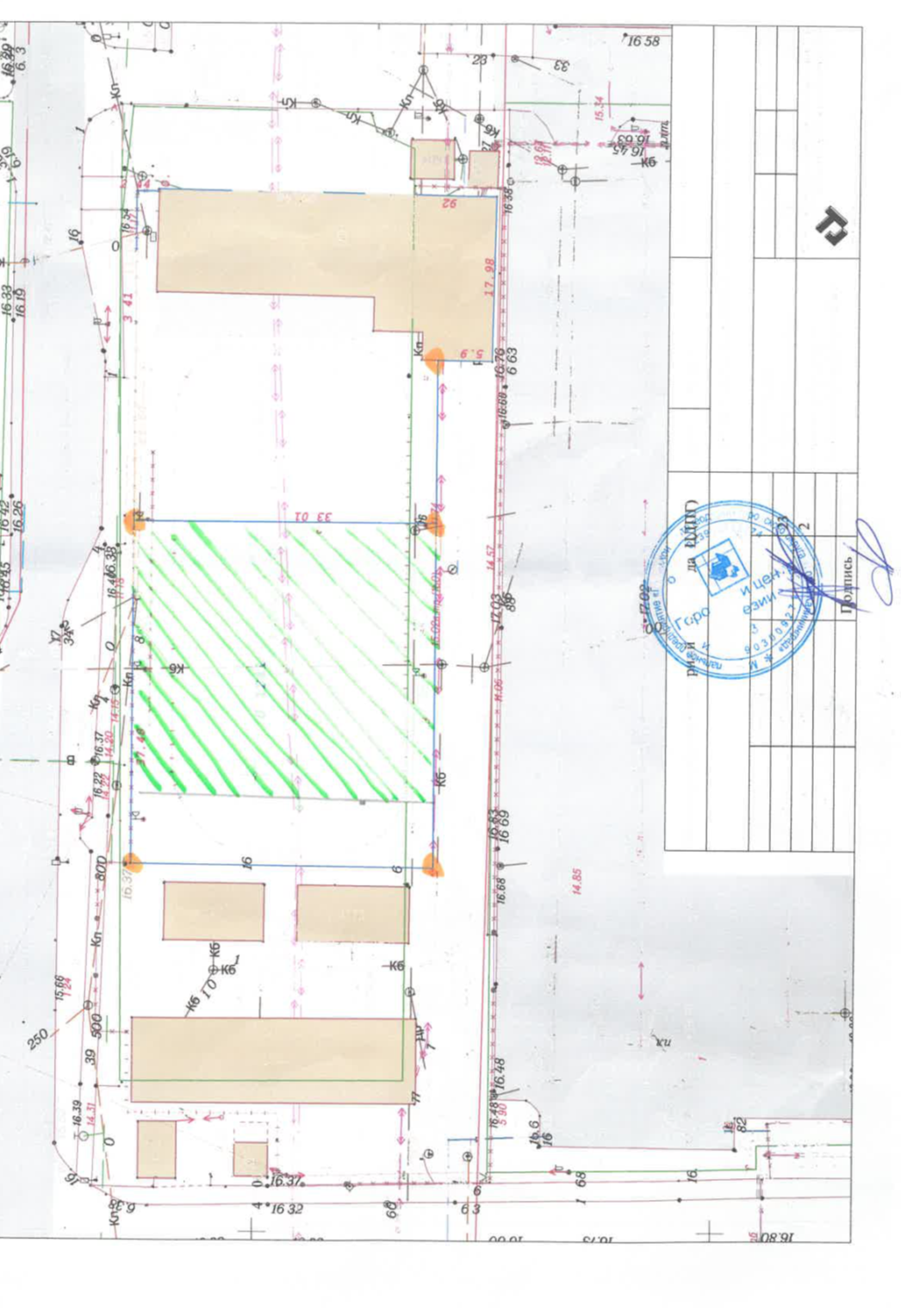 УПОЛНОМОЧЕННЫЙ ОРГАН:Комитет городского развития и цифровизации администрации городского округа «Город Калининград»236022, г. Калининград, пл. Победы, 1 ______________________ (Ф.И.О.)ОПЕРАТОР: